                            проєкт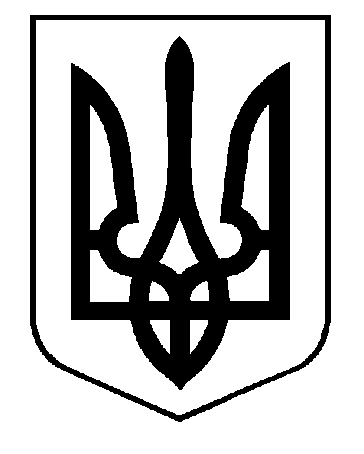  СМІДИНСЬКА СІЛЬСЬКА РАДА                                               ВОЛИНСЬКОЇ ОБЛАСТІРІШЕННЯ                  2023 року						                           №  Про внесення змін до  складу мобільної бригадисоціально-психологічної допомоги особам, які постраждали від домашнього насильствата/або насильства за ознакою статі вСмідинській сільській раді»                Відповідно до Закону України «Про запобігання та протидію домашньому насильству», постанови Кабінету Міністрів України від 22 серпня 2018 року №654 «Про затвердження Типового положення про мобільну бригаду соціально-психологічної допомоги особам, які постраждали від домашнього насильства та/або насильства за ознакою статі», розпорядження голови облдержадміністрації від 24.09.2018 №621 «Про мобільні бригади соціально-психологічної допомоги особам, які постраждали від домашнього насильства та/або  насильства за ознакою статі», керуючись ст.26 Закону України «Про місцеве самоврядування в Україні» Смідинська сільська рада                                                     ВИРІШИЛА:              1. Внести зміни до складу  мобільної бригади соціально-психологічної допомоги особам, які постраждали від домашнього насильства та/або насильства за ознакою статі в Смідинській сільській раді  затвердженого рішенням сільської ради від  18.11.2022 року № 19/5 , а саме :1) вивести  зі складу мобільної бригади: Сементух Анастасію Петрівну – головного спеціаліста відділу Центр надання адміністративних послуг (Центр Дія) Шафету Аліну Валеріївну – практичного психолога ОНЗ «ЗОШ І-ІІІ ст. с. Смідин.2) ввести до складу мобільної бригади:Лаврент'єву Євгенію  Михайлівну– спеціаліста 1 категорії з питань соціального захисту, прав дітей, сім'ї  та молоді;Ярмолюка Івана Івановича – практичного психолога ОНЗ «ЗОШ І-ІІІ ст. с. Смідин  (за згодою). 2). Затвердити склад мобільної бригади соціально-психологічної допомоги особам, які постраждали від домашнього насильства та/або насильства за ознакою статі в Смідинській сільській раді в новій редакції згідно з додатком 1.              2.Контроль за виконанням рішення покласти  на комісію з гуманітарних питаньСільський голова                				                              Оксана ПІЦИКБорко Любов2 –                                                                                          проєкт                                                                                                       Додаток 1                                                            до рішення Смідинської сільської ради                          від   року №                                                              (нова редакція)СКЛАДмобільної бригади соціально-психологічної допомоги особам, які постраждали від домашнього насильства та/або насильства за ознакою статі в Смідинській сільській радіКерівник мобільної бригади: Піцик Оксана Іванівна – голова Смідинської сільської радиЧлени мобільної бригади:Марцинюк Людмила Мефодіївна – староста сіл Рудня, Кукуріки, Сьомаки.Приступчук Ольга Володимирівна – староста с. Журавлине.Пухова  Іванна Федорівна – староста сіл Зачернеччя, Біличі, Високе.Борко Любов Сергіївна – спеціаліст 1 категорії у справах дітей та соціального захистуЛаврент'єва Євгенія  Михайлівна– спеціаліста 1 категорії з питань соціального захисту, прав дітей, сім'ї  та молодіБаранов Дмитро Романович – дільничний офіцер поліції відділу поліцейської діяльності № 1 (сел. Стара Вижівка) Ковельського РУП ГУНП у Волинській областіЯрмолюк Іван Іванович – практичний психолог ОНЗ «ЗОШ І-ІІІ ст. с. Смідин (за згодою) Секретар ради                                                            Віра ПАРИДУБЕЦЬ